Speaking Lesson PlanPicture #1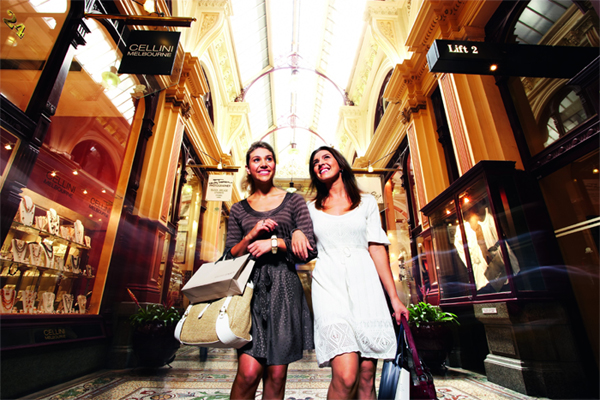 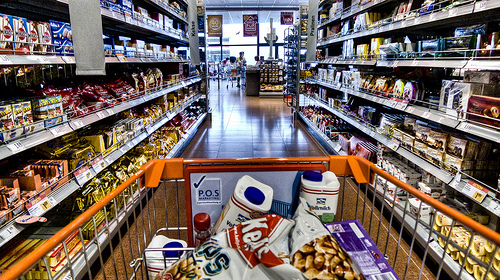 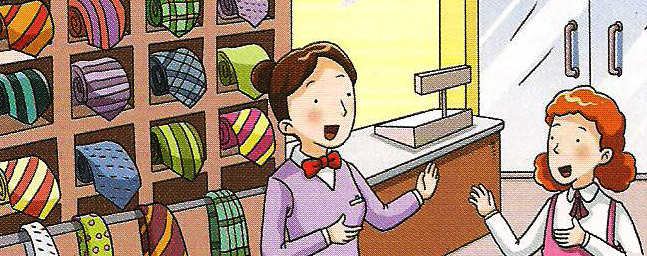 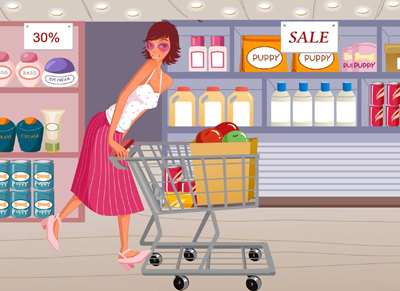 Picture #2(A)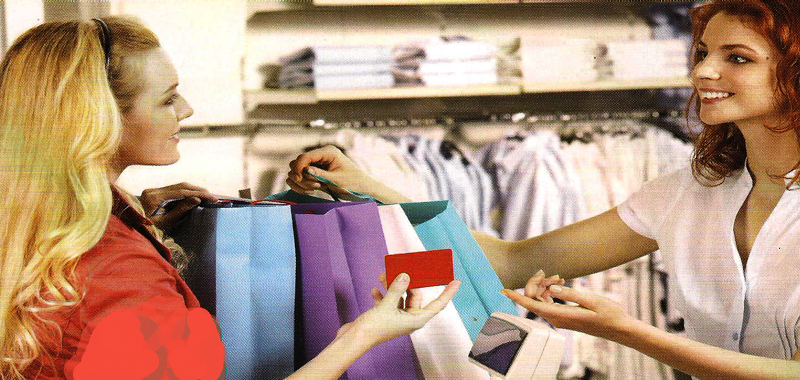 (B)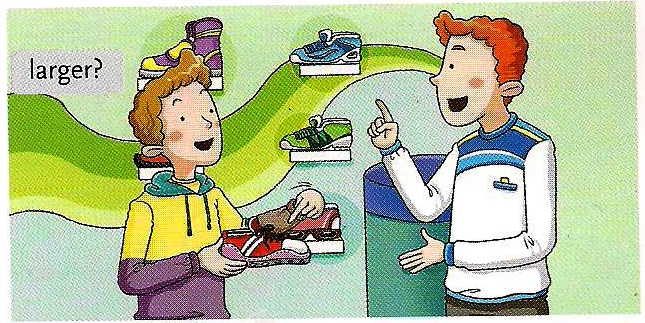 Worksheet #1Refund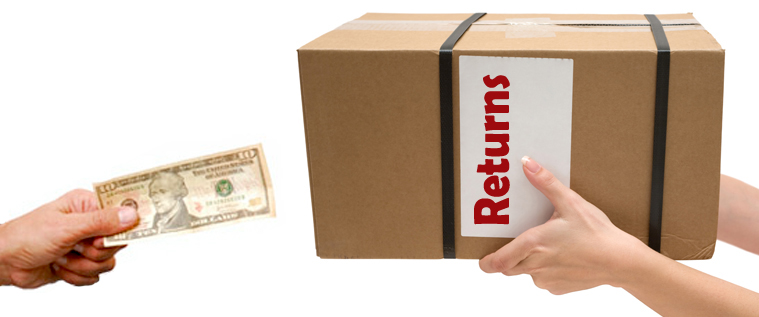 Exchange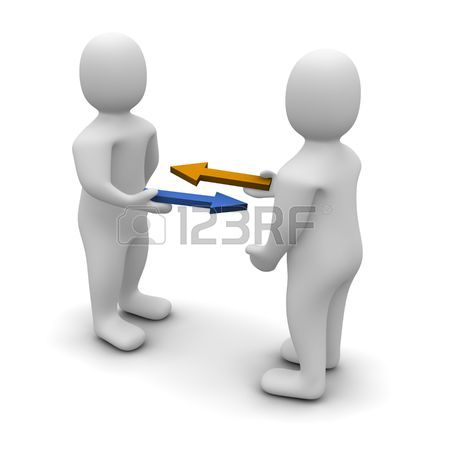 Credit Card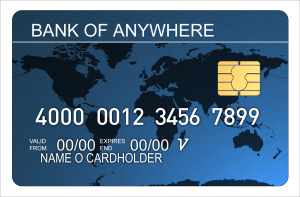 ★ Read the dialogues and match with the key expressions (You have to write down the sentences)1. W: Hello. Happy Home Shopping. How can I help you?M: Hi, I’d like to order the washing machine you showed on TVW: Great. How would you like to pay for it?M:                                                                       2. M: Can I help you?W: Yes, I bought this coat here yesterday but there’s a problem with itM: Oh, what is it?W: There’s one button missingM: I see. What do you want me to do?W: Well,                                                                        I really like this styleM: No problem. 3. W: Hello. How can I help you?M: I bought these shoes yesterday, but they’re too smallW: Let me check. Oh I’m sorry, but we’re out of bigger sizesM: Well,                                                                          I have the receipt hereW: OkayWorksheet #2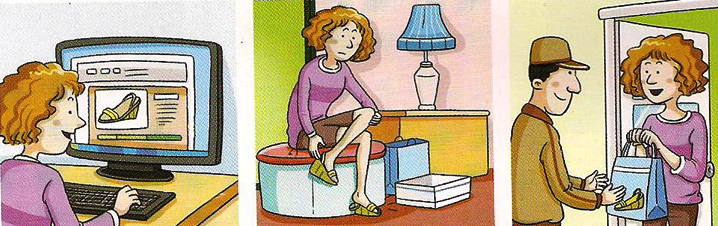 1. Look at the pictures and write all the words that come to mind2. Look at the pictures and make a story based on them. Share your own story with classmates. TITLE  ShoppingTITLE  ShoppingTITLE  ShoppingTITLE  ShoppingTITLE  ShoppingTITLE  ShoppingTITLE  ShoppingTITLE  ShoppingTITLE  ShoppingINSTRUCTORINSTRUCTORSs’ LEVELSs’ LEVELAGE GROUPAGE GROUPNo of SsNo of SsLENGTHRebeccaRebeccaPre-intermediatePre-intermediateAdultAdult12 students12 students50 minutesMATERIALWhite board, Markers, Pictures #1(three copies each for the group), Picture #2 (Six copies each for the pair), Worksheet #1, #2(twelve copies each for student)MATERIALWhite board, Markers, Pictures #1(three copies each for the group), Picture #2 (Six copies each for the pair), Worksheet #1, #2(twelve copies each for student)MATERIALWhite board, Markers, Pictures #1(three copies each for the group), Picture #2 (Six copies each for the pair), Worksheet #1, #2(twelve copies each for student)MATERIALWhite board, Markers, Pictures #1(three copies each for the group), Picture #2 (Six copies each for the pair), Worksheet #1, #2(twelve copies each for student)MATERIALWhite board, Markers, Pictures #1(three copies each for the group), Picture #2 (Six copies each for the pair), Worksheet #1, #2(twelve copies each for student)MATERIALWhite board, Markers, Pictures #1(three copies each for the group), Picture #2 (Six copies each for the pair), Worksheet #1, #2(twelve copies each for student)MATERIALWhite board, Markers, Pictures #1(three copies each for the group), Picture #2 (Six copies each for the pair), Worksheet #1, #2(twelve copies each for student)MATERIALWhite board, Markers, Pictures #1(three copies each for the group), Picture #2 (Six copies each for the pair), Worksheet #1, #2(twelve copies each for student)MATERIALWhite board, Markers, Pictures #1(three copies each for the group), Picture #2 (Six copies each for the pair), Worksheet #1, #2(twelve copies each for student)AIMS To practice speaking skills by making their own dialogues and discussing To practice expressions and vocabulary related to shopping through worksheetsAIMS To practice speaking skills by making their own dialogues and discussing To practice expressions and vocabulary related to shopping through worksheetsAIMS To practice speaking skills by making their own dialogues and discussing To practice expressions and vocabulary related to shopping through worksheetsAIMS To practice speaking skills by making their own dialogues and discussing To practice expressions and vocabulary related to shopping through worksheetsAIMS To practice speaking skills by making their own dialogues and discussing To practice expressions and vocabulary related to shopping through worksheetsAIMS To practice speaking skills by making their own dialogues and discussing To practice expressions and vocabulary related to shopping through worksheetsAIMS To practice speaking skills by making their own dialogues and discussing To practice expressions and vocabulary related to shopping through worksheetsAIMS To practice speaking skills by making their own dialogues and discussing To practice expressions and vocabulary related to shopping through worksheetsAIMS To practice speaking skills by making their own dialogues and discussing To practice expressions and vocabulary related to shopping through worksheetsLANGUAGE SKILLS-Listening: Listening to teacher and classmates-Speaking: Comparing and sharing ideas within groups and individual-Reading: Comprehension worksheet-Writing: Filling in the blanks using expressions and vocabularyLANGUAGE SKILLS-Listening: Listening to teacher and classmates-Speaking: Comparing and sharing ideas within groups and individual-Reading: Comprehension worksheet-Writing: Filling in the blanks using expressions and vocabularyLANGUAGE SKILLS-Listening: Listening to teacher and classmates-Speaking: Comparing and sharing ideas within groups and individual-Reading: Comprehension worksheet-Writing: Filling in the blanks using expressions and vocabularyLANGUAGE SKILLS-Listening: Listening to teacher and classmates-Speaking: Comparing and sharing ideas within groups and individual-Reading: Comprehension worksheet-Writing: Filling in the blanks using expressions and vocabularyLANGUAGE SKILLS-Listening: Listening to teacher and classmates-Speaking: Comparing and sharing ideas within groups and individual-Reading: Comprehension worksheet-Writing: Filling in the blanks using expressions and vocabularyLANGUAGE SKILLS-Listening: Listening to teacher and classmates-Speaking: Comparing and sharing ideas within groups and individual-Reading: Comprehension worksheet-Writing: Filling in the blanks using expressions and vocabularyLANGUAGE SKILLS-Listening: Listening to teacher and classmates-Speaking: Comparing and sharing ideas within groups and individual-Reading: Comprehension worksheet-Writing: Filling in the blanks using expressions and vocabularyLANGUAGE SKILLS-Listening: Listening to teacher and classmates-Speaking: Comparing and sharing ideas within groups and individual-Reading: Comprehension worksheet-Writing: Filling in the blanks using expressions and vocabularyLANGUAGE SKILLS-Listening: Listening to teacher and classmates-Speaking: Comparing and sharing ideas within groups and individual-Reading: Comprehension worksheet-Writing: Filling in the blanks using expressions and vocabularyLANGUAGE SYSTEMS-Phonology: Listening to teacher and classmates speaking-Lexis: Learning vocabulary related to shopping      (E.g. credit card, refund etc.) -Discourse: Understanding dialogue and discussing with classmates--Function: Sharing ideas through describing pictures-Grammar: Making sentences considering grammar structureLANGUAGE SYSTEMS-Phonology: Listening to teacher and classmates speaking-Lexis: Learning vocabulary related to shopping      (E.g. credit card, refund etc.) -Discourse: Understanding dialogue and discussing with classmates--Function: Sharing ideas through describing pictures-Grammar: Making sentences considering grammar structureLANGUAGE SYSTEMS-Phonology: Listening to teacher and classmates speaking-Lexis: Learning vocabulary related to shopping      (E.g. credit card, refund etc.) -Discourse: Understanding dialogue and discussing with classmates--Function: Sharing ideas through describing pictures-Grammar: Making sentences considering grammar structureLANGUAGE SYSTEMS-Phonology: Listening to teacher and classmates speaking-Lexis: Learning vocabulary related to shopping      (E.g. credit card, refund etc.) -Discourse: Understanding dialogue and discussing with classmates--Function: Sharing ideas through describing pictures-Grammar: Making sentences considering grammar structureLANGUAGE SYSTEMS-Phonology: Listening to teacher and classmates speaking-Lexis: Learning vocabulary related to shopping      (E.g. credit card, refund etc.) -Discourse: Understanding dialogue and discussing with classmates--Function: Sharing ideas through describing pictures-Grammar: Making sentences considering grammar structureLANGUAGE SYSTEMS-Phonology: Listening to teacher and classmates speaking-Lexis: Learning vocabulary related to shopping      (E.g. credit card, refund etc.) -Discourse: Understanding dialogue and discussing with classmates--Function: Sharing ideas through describing pictures-Grammar: Making sentences considering grammar structureLANGUAGE SYSTEMS-Phonology: Listening to teacher and classmates speaking-Lexis: Learning vocabulary related to shopping      (E.g. credit card, refund etc.) -Discourse: Understanding dialogue and discussing with classmates--Function: Sharing ideas through describing pictures-Grammar: Making sentences considering grammar structureLANGUAGE SYSTEMS-Phonology: Listening to teacher and classmates speaking-Lexis: Learning vocabulary related to shopping      (E.g. credit card, refund etc.) -Discourse: Understanding dialogue and discussing with classmates--Function: Sharing ideas through describing pictures-Grammar: Making sentences considering grammar structureLANGUAGE SYSTEMS-Phonology: Listening to teacher and classmates speaking-Lexis: Learning vocabulary related to shopping      (E.g. credit card, refund etc.) -Discourse: Understanding dialogue and discussing with classmates--Function: Sharing ideas through describing pictures-Grammar: Making sentences considering grammar structureASSUMPTIONS- Ss already know the Ts style of teaching and how the classroom works- Ss are pre-intermediate level- They are mostly inactive so T should encourage them to speak out loud- Familiar with sharing ideas and group work. ASSUMPTIONS- Ss already know the Ts style of teaching and how the classroom works- Ss are pre-intermediate level- They are mostly inactive so T should encourage them to speak out loud- Familiar with sharing ideas and group work. ASSUMPTIONS- Ss already know the Ts style of teaching and how the classroom works- Ss are pre-intermediate level- They are mostly inactive so T should encourage them to speak out loud- Familiar with sharing ideas and group work. ASSUMPTIONS- Ss already know the Ts style of teaching and how the classroom works- Ss are pre-intermediate level- They are mostly inactive so T should encourage them to speak out loud- Familiar with sharing ideas and group work. ASSUMPTIONS- Ss already know the Ts style of teaching and how the classroom works- Ss are pre-intermediate level- They are mostly inactive so T should encourage them to speak out loud- Familiar with sharing ideas and group work. ASSUMPTIONS- Ss already know the Ts style of teaching and how the classroom works- Ss are pre-intermediate level- They are mostly inactive so T should encourage them to speak out loud- Familiar with sharing ideas and group work. ASSUMPTIONS- Ss already know the Ts style of teaching and how the classroom works- Ss are pre-intermediate level- They are mostly inactive so T should encourage them to speak out loud- Familiar with sharing ideas and group work. ASSUMPTIONS- Ss already know the Ts style of teaching and how the classroom works- Ss are pre-intermediate level- They are mostly inactive so T should encourage them to speak out loud- Familiar with sharing ideas and group work. ASSUMPTIONS- Ss already know the Ts style of teaching and how the classroom works- Ss are pre-intermediate level- They are mostly inactive so T should encourage them to speak out loud- Familiar with sharing ideas and group work. REFERENCESInsight Series; Greg Berrette (Published on February 15, 2012/Published by Etopia)Google; Image searching (Shopping)REFERENCESInsight Series; Greg Berrette (Published on February 15, 2012/Published by Etopia)Google; Image searching (Shopping)REFERENCESInsight Series; Greg Berrette (Published on February 15, 2012/Published by Etopia)Google; Image searching (Shopping)REFERENCESInsight Series; Greg Berrette (Published on February 15, 2012/Published by Etopia)Google; Image searching (Shopping)REFERENCESInsight Series; Greg Berrette (Published on February 15, 2012/Published by Etopia)Google; Image searching (Shopping)REFERENCESInsight Series; Greg Berrette (Published on February 15, 2012/Published by Etopia)Google; Image searching (Shopping)REFERENCESInsight Series; Greg Berrette (Published on February 15, 2012/Published by Etopia)Google; Image searching (Shopping)REFERENCESInsight Series; Greg Berrette (Published on February 15, 2012/Published by Etopia)Google; Image searching (Shopping)REFERENCESInsight Series; Greg Berrette (Published on February 15, 2012/Published by Etopia)Google; Image searching (Shopping)Anticipated Errors and SolutionsIf Ss don’t understand key vocabularies￫ Teacher tells them synonyms and antonyms or explains if needed. (can be used L1)If Ss have hard time to make own story￫ Give them some examplesAnticipated Errors and SolutionsIf Ss don’t understand key vocabularies￫ Teacher tells them synonyms and antonyms or explains if needed. (can be used L1)If Ss have hard time to make own story￫ Give them some examplesAnticipated Errors and SolutionsIf Ss don’t understand key vocabularies￫ Teacher tells them synonyms and antonyms or explains if needed. (can be used L1)If Ss have hard time to make own story￫ Give them some examplesAnticipated Errors and SolutionsIf Ss don’t understand key vocabularies￫ Teacher tells them synonyms and antonyms or explains if needed. (can be used L1)If Ss have hard time to make own story￫ Give them some examplesAnticipated Errors and SolutionsIf Ss don’t understand key vocabularies￫ Teacher tells them synonyms and antonyms or explains if needed. (can be used L1)If Ss have hard time to make own story￫ Give them some examplesAnticipated Errors and SolutionsIf Ss don’t understand key vocabularies￫ Teacher tells them synonyms and antonyms or explains if needed. (can be used L1)If Ss have hard time to make own story￫ Give them some examplesAnticipated Errors and SolutionsIf Ss don’t understand key vocabularies￫ Teacher tells them synonyms and antonyms or explains if needed. (can be used L1)If Ss have hard time to make own story￫ Give them some examplesAnticipated Errors and SolutionsIf Ss don’t understand key vocabularies￫ Teacher tells them synonyms and antonyms or explains if needed. (can be used L1)If Ss have hard time to make own story￫ Give them some examplesAnticipated Errors and SolutionsIf Ss don’t understand key vocabularies￫ Teacher tells them synonyms and antonyms or explains if needed. (can be used L1)If Ss have hard time to make own story￫ Give them some examplesPRETASK TITLE Guessing the topicPRETASK TITLE Guessing the topicPRETASK TITLE Guessing the topicPRETASK TITLE Guessing the topicPRETASK TITLE Guessing the topicPRETASK TITLE Guessing the topicPRETASK TITLE Guessing the topicPRETASK TITLE Guessing the topicPRETASK TITLE Guessing the topicAIMSTo introduce the topic with brainstormingAIMSTo introduce the topic with brainstormingAIMSTo introduce the topic with brainstormingAIMSTo introduce the topic with brainstormingAIMSTo introduce the topic with brainstormingMATERIALSPicture #1, Whiteboard, markerMATERIALSPicture #1, Whiteboard, markerMATERIALSPicture #1, Whiteboard, markerMATERIALSPicture #1, Whiteboard, markerTIMESET UPSET UPSTUDENTSSTUDENTSSTUDENTSSTUDENTSTEACHERTEACHER7GroupsGroupsPicture #1-Discuss about the picture and speak out all words that come to their minds -Try to guess what the today’s topic isPicture #1-Discuss about the picture and speak out all words that come to their minds -Try to guess what the today’s topic isPicture #1-Discuss about the picture and speak out all words that come to their minds -Try to guess what the today’s topic isPicture #1-Discuss about the picture and speak out all words that come to their minds -Try to guess what the today’s topic is-Monitoring(To check how much Ss know the vocabularies)- Eliciting-Write words on the whiteboard-Monitoring(To check how much Ss know the vocabularies)- Eliciting-Write words on the whiteboardTASK PREPARATION TITLE Words & ExpressionsTASK PREPARATION TITLE Words & ExpressionsTASK PREPARATION TITLE Words & ExpressionsTASK PREPARATION TITLE Words & ExpressionsTASK PREPARATION TITLE Words & ExpressionsTASK PREPARATION TITLE Words & ExpressionsTASK PREPARATION TITLE Words & ExpressionsTASK PREPARATION TITLE Words & ExpressionsTASK PREPARATION TITLE Words & ExpressionsAIMSTo learn key vocabulary and expressionsAIMSTo learn key vocabulary and expressionsAIMSTo learn key vocabulary and expressionsAIMSTo learn key vocabulary and expressionsAIMSTo learn key vocabulary and expressionsMATERIALSWorksheet #1MATERIALSWorksheet #1MATERIALSWorksheet #1MATERIALSWorksheet #1TIMESET UPSET UPSTUDENTSSTUDENTSSTUDENTSSTUDENTSTEACHERTEACHER10ClassClassWorksheet #1-Read the words out loud together-Try to figure out key vocabulary-Read the key expressions and try to match the sentences with the right situationsWorksheet #1-Read the words out loud together-Try to figure out key vocabulary-Read the key expressions and try to match the sentences with the right situationsWorksheet #1-Read the words out loud together-Try to figure out key vocabulary-Read the key expressions and try to match the sentences with the right situationsWorksheet #1-Read the words out loud together-Try to figure out key vocabulary-Read the key expressions and try to match the sentences with the right situations-Teacher will read the words and expressions first and students will follow-Teacher will elicit -Teacher will read the words and expressions first and students will follow-Teacher will elicit NOTESIf there are some Ss who have hard time to find the answers, teacher can tell them the meaning of vocabulary (can be used L1)NOTESIf there are some Ss who have hard time to find the answers, teacher can tell them the meaning of vocabulary (can be used L1)NOTESIf there are some Ss who have hard time to find the answers, teacher can tell them the meaning of vocabulary (can be used L1)NOTESIf there are some Ss who have hard time to find the answers, teacher can tell them the meaning of vocabulary (can be used L1)NOTESIf there are some Ss who have hard time to find the answers, teacher can tell them the meaning of vocabulary (can be used L1)NOTESIf there are some Ss who have hard time to find the answers, teacher can tell them the meaning of vocabulary (can be used L1)NOTESIf there are some Ss who have hard time to find the answers, teacher can tell them the meaning of vocabulary (can be used L1)NOTESIf there are some Ss who have hard time to find the answers, teacher can tell them the meaning of vocabulary (can be used L1)NOTESIf there are some Ss who have hard time to find the answers, teacher can tell them the meaning of vocabulary (can be used L1)TASK REALISATION TITLE Own dialogueTASK REALISATION TITLE Own dialogueTASK REALISATION TITLE Own dialogueTASK REALISATION TITLE Own dialogueTASK REALISATION TITLE Own dialogueTASK REALISATION TITLE Own dialogueTASK REALISATION TITLE Own dialogueTASK REALISATION TITLE Own dialogueTASK REALISATION TITLE Own dialogueAIMSSharing ideas with classmates AIMSSharing ideas with classmates AIMSSharing ideas with classmates AIMSSharing ideas with classmates AIMSSharing ideas with classmates MATERIALSPicture #2MATERIALSPicture #2MATERIALSPicture #2MATERIALSPicture #2TIMESET UPSET UPSTUDENTSSTUDENTSSTUDENTSSTUDENTSTEACHERTEACHER10PairPairPicture #2 -Look at the pictures and try to make own dialoguePicture #2 -Look at the pictures and try to make own dialoguePicture #2 -Look at the pictures and try to make own dialoguePicture #2 -Look at the pictures and try to make own dialogue-Monitor-Monitor10PairPair-Role play in front of the class-Role play in front of the class-Role play in front of the class-Role play in front of the class-Feedback with class-Feedback with classPOST TASK TITLE  Worksheets #2POST TASK TITLE  Worksheets #2POST TASK TITLE  Worksheets #2POST TASK TITLE  Worksheets #2POST TASK TITLE  Worksheets #2AIMSDescribing pictures and making own sentences AIMSDescribing pictures and making own sentences AIMSDescribing pictures and making own sentences MATERIALSWorksheet #2MATERIALSWorksheet #2TIMESET UPSTUDENTSSTUDENTSTEACHER8GroupWorksheet #2-Try to make a story through describing picturesWorksheet #2-Try to make a story through describing pictures-Monitor5Group-Speak out their own story-Speak out their own story-Check the sentences and pronunciationsNOTESIf Ss have hard time to make own story, T can give them some examples.  NOTESIf Ss have hard time to make own story, T can give them some examples.  NOTESIf Ss have hard time to make own story, T can give them some examples.  NOTESIf Ss have hard time to make own story, T can give them some examples.  NOTESIf Ss have hard time to make own story, T can give them some examples.  Can I get a refund?Can I exchange it for another one?I’ll pay by credit card